IMO Pump REPAIR PARTS KITSPlease note: Minor Repair Kits basic common wear parts - seals, bearings, gaskets and o-rings.PLEASE NOTE: There is no MAJOR Kit available for this pump.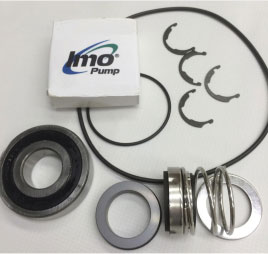 Pump parts for IMO C3EB-143/162 Pumps (p/n 3242/250)Minor Repair Kits contain basic common wear parts - seals, bearings, gaskets and o-rings.Major Repair Kits contain all wearing parts including all Minor Kit parts  C3EB-143/162MINOR KIT3242/250RAQuantity:Part #: Description:1 ea.PP047BM* BEARING1 ea.PP028KA-78* RING, RETAINING, EXT.1 ea.PP046JKN* SEAL 1.000 RO RBRBLW1 ea.PP056SB1-233* O-RING1 ea.PP056SB1-134* O-RING9332 North 95th Way Scottsdale, AZ  85258 Phone:480-998-4097 sales@apewater.com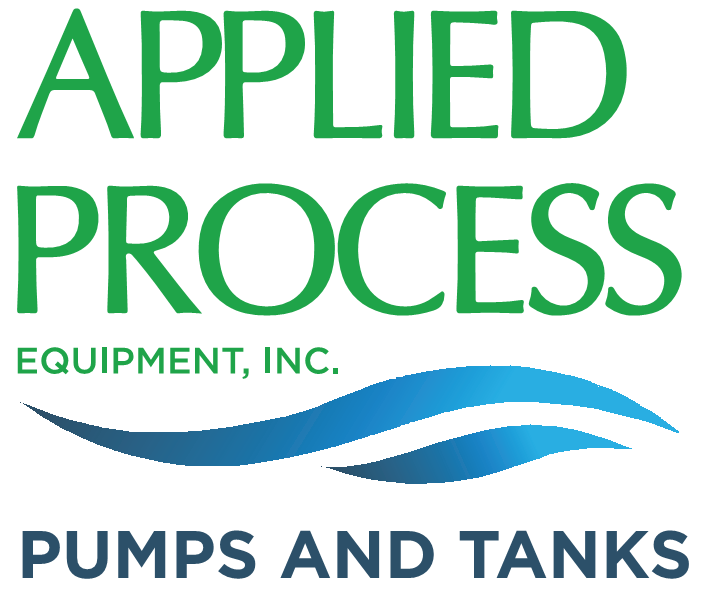 